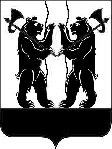 ЗАКЛЮЧЕНИЕоб экспертизеВ соответствии с «Порядком проведения оценки регулирующего воздействия проектов нормативных правовых актов Администрации ЯМР, затрагивающих вопросы осуществления предпринимательской                                         и инвестиционной деятельности», утвержденным постановлением Администрации ЯМР от 31.12.2015 № 3551, комитетом по управлению муниципальным имуществом Администрации Ярославского муниципального района (далее - уполномоченный орган), проведена экспертиза постановления Администрации Ярославского муниципального района от 04.07.2012 № 2471 «Об утверждении административного регламента предоставления муниципальной услуги по предоставлению в собственность, постоянное (бессрочное) пользование, в безвозмездное пользование, аренду земельных участков из состава земель, государственная собственность на которые не разграничена, юридическим лицам и гражданам»  (далее – нормативный правовой акт).Настоящее заключение подготовлено впервые.Информация об экспертизе нормативного правового акта размещена уполномоченным органом на официальном сайте в информационно-телекоммуникационной сети «Интернет» по адресу: http://yamo.yarregion.ru/otsenka-rv.php.Публичные консультации  проведены уполномоченным органом в сроки с 25.09.2019 – 25.10.2019.По результатам  проведенной экспертизы нормативного правового акта сделаны следующие выводы.1. Общие сведения рассматриваемого регулированияНормативный правовой акт разработан в соответствии с Федеральным законом от 27.07.2010 № 210-ФЗ «Об организации предоставления государственных и муниципальных услуг», руководствуясь порядком разработки и утверждения административных регламентов предоставления муниципальных услуг, утвержденным постановлением Администрации Ярославского муниципального района от 05.03.2012 № 1089,. Для проведения экспертизы уполномоченным органом использовались официальные данные, размещенные в свободном доступе на официальном сайте Администрации ЯМР, в информационно-правовой системе «КонсультантПлюс», в системе  документов Ярославльстата.Административный регламент предоставления муниципальной услуги по предоставлению в собственность, постоянное (бессрочное) пользование, в безвозмездное пользование, аренду земельных участков из состава земель, государственная собственность на которые не разграничена, юридическим лицам и гражданам разработан в целях повышения результативности и качества, открытости и доступности оказания муниципальной услуги по предоставлению в собственность, постоянное (бессрочное) пользование, в безвозмездное пользование, аренду земельных участков из состава земель, государственная собственность на которые не разграничена, юридическим лицам и гражданам, создания комфортных условий для участников отношений, возникающих при предоставлении муниципальной услуги, сокращения сроков и оптимизации административных процедур при осуществлении полномочий по предоставлению муниципальной услуги.Получателями муниципальной услуги являются физические или юридические лица, заинтересованные в предоставлении земельного участка.За период с 01.01.2017 по 31.12.2017 г. в безвозмездное пользование предоставлено гражданам -12 земельных участков, юридическим лицам – 45; в постоянное (бессрочное) пользование юридическим лицам – 6 земельных участков.За период с 01.01.2018 по 31.12.2018 в безвозмездное пользование предоставлено гражданам -13 земельных участков, юридическим лицам – 35; в постоянное (бессрочное) пользование юридическим лицам – 4 земельных участка.2. Информация о проведенных публичных консультацияхСтороны, с которыми были проведены консультации: Замечания и предложения от участников публичных консультаций не поступили.3. Выводы и предложенияПо итогам проведенной экспертизы  сделан вывод о том, что нормативный правовой акт не содержит положений, необоснованно затрудняющих осуществление предпринимательской и инвестиционной деятельности на территории Ярославского муниципального района.«____»__________2018 г.Председатель комитета по управлению муниципальным имуществом Администрации ЯМР                                                                 Н.В. Григорьева                                           АДМИНИСТРАЦИЯ      ЯРОСЛАВСКОГО МУНИЦИПАЛЬНОГО    РАЙОНА У П Р А В Л Е Н И Е   ФИНАНСОВ И СОЦИАЛЬНО – ЭКОНОМИЧЕСКОГО РАЗВИТИЯ150003,  г.  Ярославль ул. З.Космодемьянской,  д.10аИНН/КПП 7606009396/760601001Тел.  25-79-55, 72-13-90 факс: 25-22-13yarfin@yamo.adm.yar.ru                    _________№ ________________                  На №            от  «       »  _________1.Институт Уполномоченного по защите прав предпринимателей в Ярославской области (А.Ф.Бакиров);2.Координационный совет по малому и среднему предпринимательству при Главе ЯМР (председатель  Н.А.Алексинская);3.Ярославское районное отделение ООО «Опора России» (председатель  А.В.Новожилов).